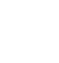 НОВООДЕСЬКА МІСЬКА РАДАМИКОЛАЇВСЬКОЇ ОБЛАСТІР І Ш Е Н Н ЯВідповідно до Закону України «Про місцеве самоврядування в Україні», розглянувши клопотання Комунального підприємства «Прибузьке» від 06.09.2021р. № 39, міська рада ВИРІШИЛА:1. Затвердити Статут комунального підприємства «Прибузьке» в новій редакції (додається). 2. Доручити т.в.о. директора Комунального підприємства «Прибузьке» (Дзензурі М.Л.) здійснити державну реєстрацію нової редакції Статуту відповідно до чинного законодавства.3. Контроль за виконанням цього рішення покласти на постійну комісію міської ради з питань комунальної власності, благоустрою та інвестицій.Міський голова                                                          Олександр ПОЛЯКОВВід 29.10.2021 р. № 10м. Нова ОдесаХІV (позачергова) сесіявосьмого скликанняПро затвердження в новій редакції Статуту Комунального підприємства  «Прибузьке»